Celebrate Christmas in Ashfield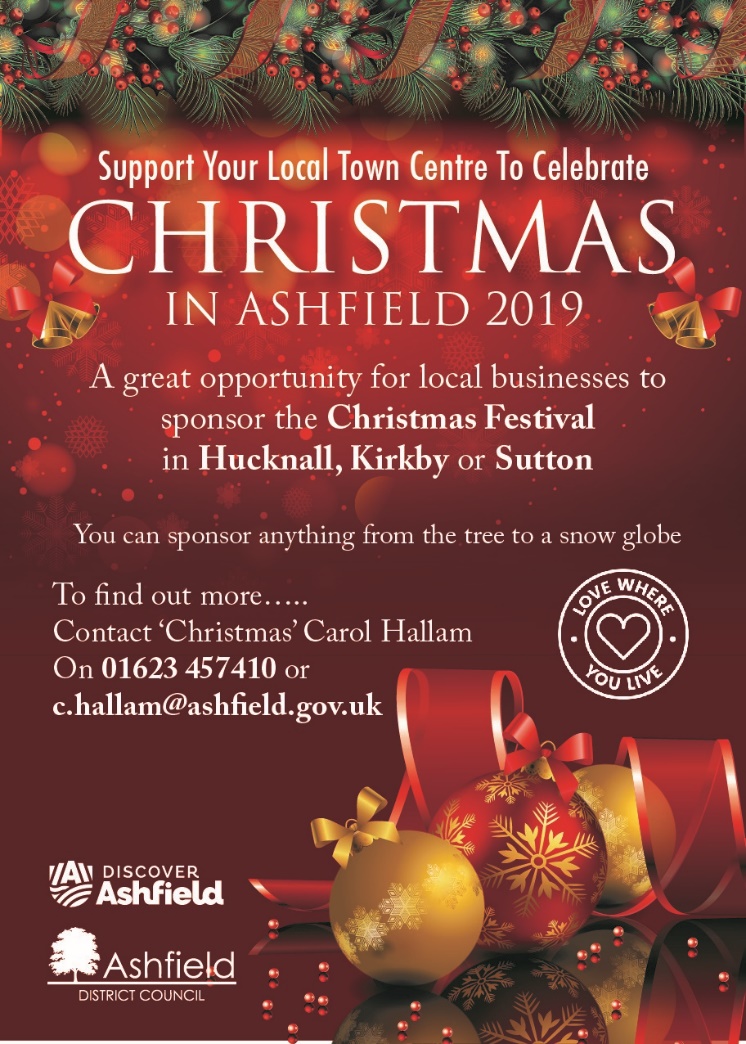 Macmillan Curry Night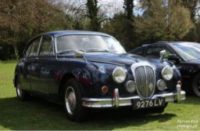 Keith Johnson at Livepay wishes to thank 2020 members for helping to raise £1,670 at a recent fundraising event at the Naaz Restaurant for Macmillan Cancer Research. Well done to all involved!Forever Green Restaurant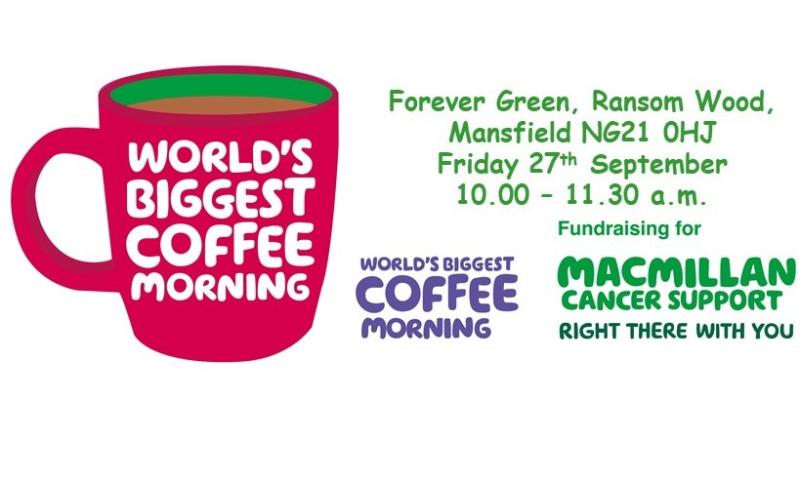 e-mail enquiries@forever-green.infoMBA Student Consultancy Project for Business - Call for Student Projects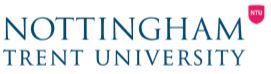 Challenge a team of our postgraduate students to gain fresh thinking and up to date research insights for your business.• Does your business or team plan to grow or change? • Would you like a strategic analysis of your business situation, to help set priorities and goals? • Would you like to know what resources and capabilities you need to make the next step on your business journey? • Would you like to gain a fresh, unbiased perspective about your business ambitions? • Can you offer time to support the next generation of business professionals? If so, we’d like to hear from you.e-mail angela.scott@ntu.ac.uk Concept 360Making it! Enterprises have recently undergone two significant changes.Sue Walters retired as CEO and has now handed the baton to Katie Cooper-Lewis with effect from 1st September.Making it! Now operates as Concept 360, being officially opened by local MP Ben Bradley on 13th September. Concept 360 is a business centre with a twist. Whilst offering the traditional flexible workspace solutions (including virtual offices) and conference and meeting facilities, Concept 360 also offers commercial property units out of the former Discovery Centre.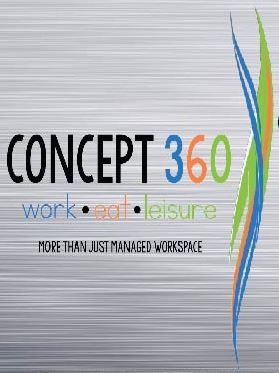 www.makingit.org.ukMansfield Sports Recognition Awards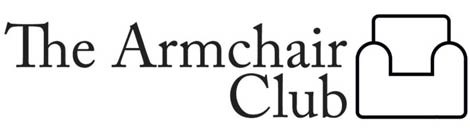 This year’s Sports Recognition Awards are being held on Monday 9th December once again back at the Civic Quarter within the Civic Centre on Chesterfield Road, Mansfield.The hunt is now on to find Mansfield's next big sporting stars to follow in the footsteps of local sport heroes, Rebecca Adlington, Ollie Hynd, Sam Hynd, Charlotte Henshaw and Ben & Tom Birchall.Mansfield District Council in association with the Armchair Club, Mansfield District Leisure Trust and the News Journal is asking for nominations for this year's Mansfield Sports Recognition Awards.The deadline for nominations is 5p.m. on 11th October. Further information and entry forms are available from Sports and Leisure Centre’s across the District.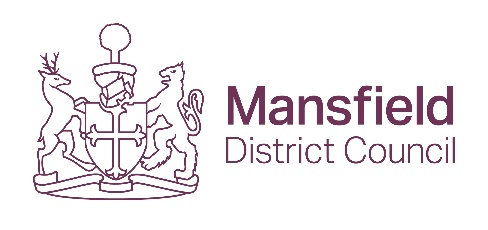 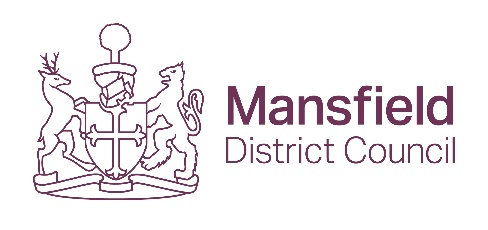 